Use of bioinformatics tools to determine the efficiency of flu vaccine.1DrNamrata Khurana,2DrUday Singh Ningwal1Assistant Professor, 2 Assistant Professor, 1Madhay Pradesh higher education, 1MAHARAJA BHOJ GOVERNMENT P.G.COLLEGE, DHAR, INDIA1 namratakhurana15@gmail.com, 2usningwal@gmail.comABSTRACT: As the monsoon advances further into the Indian mainland, the bulk of the country, barring the far north, is staring at the onset of influenza season.  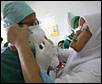 Influenza is a viral infection that affects mainly the nose, throat, bronchi and, occasionally, lungs. Infection usually lasts for about a week, and is characterized by sudden onset of high fever, aching muscles, headache and severe malaise. An annual seasonal flu vaccine (either the flu shot or the nasal spray flu vaccine) is the best way to reduce the chances that you will get seasonal flu and spread it to others. Flu vaccines cause antibodies to develop in the body about two weeks after vaccination. These antibodies provide protection against infection with the viruses that are in the vaccine. The seasonal flu vaccine protects against the influenza viruses that research indicates will be most common during the upcoming season. Traditional flu vaccines (called "trivalent" vaccines) are made to protect against three flu viruses; an influenza A (H1N1) virus, an influenza A (H3N2) virus, and an influenza B virus. There are also flu vaccines made to protect against four flu viruses (called "quadrivalent" vaccines). These vaccines protect against the same viruses as the trivalent vaccine and an additional B virus. To make the influenza vaccine, gene fragments that encode the H and N viral surface proteins are used from each strain. For the vaccine to give a person good protection against the virus, the protein sequences for the H and N proteins that are used in the vaccine should closely match the sequences in the strains the person may be exposed to. Every February, the World Health Organization (WHO), based on the analysis of various laboratories across the globe, will decide what influenza virus strains to include in the vaccine for the new  year. A powerful Internet-based bioinformatics tool for aligning sequences is BLAST, which stands for Basic Local Alignment Search Tool. It aligns your query sequence of interest to a collection of sequences stored in the database, or to a specific second sequence you are interested in. It compares the results, telling you which sequences or segments are similar to your query sequence. This research aims to use blast tool along with flu databases to find out whether this year vaccine is effective or not.Keywords: BLAST, influenza, vaccine, flu database.INTRODUCTIONInfluenza, commonly known as the flu, is caused by a virus that attacks the upper respiratory tract (i.e., the nose, the throat and the lungs). Cold and dry weather allows the virus to survive longer outside the body than in warm weather. There are three types of influenza virus: A, B and C. Type A can infect humans, other mammals and birds and can spread fast and affect many people. Types B and C affect only humans and type C causes only a mild infection. Influenza type A viruses are sub-typed into two categories based on proteins, specifically the proteins   hemagglutinin and neuraminidase, on the surface of the virus. The virus uses the hemagglutinin protein (often abbreviated "H" or "HA") to latch on to the host's cell and uses the neuramidase protein (often abbreviated "N" or "NA") to spread the infection. Types A and B viruses continually evolve genetically, with changes being made to the amino acid sequence of the H and N proteins. Since hosts recognize the H and N surface proteins to identify and attack the virus, by changing these proteins a little bit the virus prevents the hosts from enjoying any prolonged protection against the virus.When a person is vaccinated with the influenza vaccine, it should stimulate a protective immune response, particularly against the viral surface proteins in the viral strains used to make the specific vaccine. The influenza vaccine typically contains three virus strains, two are subtypes of type A and one is of type B. Type C is not included in the vaccine because it only causes a mild illness and does not lead to epidemics. To make the influenza vaccine, gene fragments that encode the H and N viral surface proteins are used from each strain. For the vaccine to give a person good protection against the virus, the protein sequences for the H and N proteins that are used in the vaccine should closely match the sequences in the strains the person may be exposed to. Every February, the World Health Organization (WHO), based on the analysis of various laboratories across the globe, will decide what influenza virus strains to include in the vaccine for the new year. A powerful Internet-based bioinformatics tool for aligning sequences is BLAST, which stands for Basic Local Alignment Search Tool. It aligns your query sequence of interest to a collection of sequences stored in the database, or to a specific second sequence you are interested in. It compares the results, telling you which sequences or segments are similar to your query sequence.All else being equal, we would expect that a strong match between the protein sequences for the H and/or N proteins used in the vaccine virus and the corresponding sequences in the "wild" virus to result in good protection against that virus. On the other hand, a poor match would result in weak protection against the virus. All of the 2022-23 influenza vaccine is made to protect against the following three viruses:an A/California/7/2009 (H1N1)pdm09-like virusan A/Switzerland/9715293/2013 (H3N2)-like virusa B/Phuket/3073/2013-like virus. (This is a B/Yamagata lineage virus)Some of the 2015-2016 flu vaccine is quadrivalent vaccine and also protects against an additional B virus (B/Brisbane/60/2008-like virus). This is a B/Victoria lineage virus.METHOD:Gone  to the Flu Activity & Surveillance webpage at The U.S. Centers for Disease Control and Prevention (CDC) website: http://www.cdc.gov/flu/weekly/fluactivitysurv.htm.Selected  the influenza season 2015-16,found  information about the 2015–2016 vaccine. For 2015–16, U.S.-licensed trivalent influenza vaccines will contain hemagglutinin (HA) derived from an A/California/7/2009 (H1N1)-like virus, an A/Switzerland/9715293/2013 (H3N2)-like virus, and a B/Phuket/3073/2013-like (Yamagata lineage) virus. This represents changes in the influenza A (H3N2) virus and the influenza B virus as compared with the 2014–15 season. Quadrivalent influenza vaccines will contain these vaccine viruses, and a B/Brisbane/60/2008-like (Victoria lineage) virus, which is the same Victoria lineage virus recommended for quadrivalent formulations in 2013–14 and 2014–15 .Taken the  strain A/Switzerland/9715293/2013 (H3N2) virus and blast it at NCBI site.RESULT AND DISCUSSION: THE strain was found to show similarity with the following viral strains.Therefore the flu vaccine was found to be highly effective.Bibliography:National Center for Biotechnology Information  http://www.ncbi.nlm.nih.gov/genbankCenters for Disease Control and Prevention (CDC). Selecting the Viruses in the Influenza (Flu) Vaccine. http://www.cdc.gov/flu/professionals/vaccination/virusqa.htmhttp://www.ncbi.nlm.nih.gov/http://www.ncbi.nlm.nih.gov/genomes/FLU/growth.htmlFlu Activity & Surveillance. http://www.cdc.gov/flu/weekly/fluactivitysurv.htmChain A, Structure Of Influenza A Neutralizing Antibody Selected From Cultures Of Single Human Plasma Cells In Complex With Human H3 Influenza Haemagglutinin Chain A, Refinement Of The Influenza Virus Hemagglutinin By Simulated Annealing Chain A, Crystal Structure Of A Influenza A Virus (AAICHI21968 H3N2) Hemagglutinin In C2 Space Group Chain A, Refinement Of The Influenza Virus Hemagglutinin By Simulated Annealing Chain A, Influenza Virus Hemagglutinin Chain A, Refinement Of The Influenza Virus Hemagglutinin By Simulated Annealing Chain A, Binding Of Influenza Virus Hemagglutinin To Analogs Of Its Cell- Surface Receptor, Sialic Acid: Analysis By Proton Nuclear Magnetic Resonance Spectroscopy And X-Ray Crystallography Chain A, Hemagglutinin Precursor Ha0 Chain A, A New Conserved Neutralizing Epitope At The Globular Head Of Hemagglutinin In H3n2 Influenza Viruses Chain A, Structure Of Influenza Haemagglutinin In Complex With An Inhibitor Of Membrane Fusion Chain A, The Crystal Structure Of Hemagglutinin From 1968 H3n2 Influenza Virus Chain A, Crystal Structure Of A Neutralizing Human Monoclonal Antibody With 1968 H3 Ha Chain A, Crystal Structure Of Broadly Neutralizing Antibody Cr8020 Bound To The Influenza A H3 Hemagglutinin Chain A, Crystal Structure Of The A/hong Kong/1/1968 (h3n2) Influenza Virus Hemagglutinin Ha1 Cys30, Ha2 Cys47 Mutant Chain A, Bha Of Ukr63 Chain A, The Crystal Structure Of Hemagglutinin From A/port Chalmers/1/1973 Influenza Virus Chain A, The Crystal Structure Of Hemagglutinin From A H3n8 Influenza Virus Isolated From New England Harbor Seals Chain A, Crystal Structure Of Heterosubtypic Fab S1391 IN COMPLEX WITH Influenza A H3 Hemagglutinin Chain A, Crystal Structure Of Broadly Neutralizing Antibody F045-092 In Complex With A/victoria/3/1975 (h3n2) Influenza Hemagglutinin Chain A, Structure Of The A_equine_newmarket_2_93 H3 Haemagglutinin In Complex With 6so4-3sln Chain A, Structure Of The A_equine_newmarket_2_93 H3 Haemagglutinin Chain A, Structure Of The A_equine_richmond_07 H3 Haemagglutinin Mutant Ser30thr Chain A, Structure Of The A_equine_richmond_07 H3 Haemagglutinin Chain C, Influenza Virus Hemagglutinin, (Escape) Mutant With Thr 131 Replaced By Ile, Complexed With A Neutralizing Antibody Chain A, Structure Of The A_canine_colorado_17864_06 H3 Haemagglutinin Ser30thr Mutant Chain A, Structure Of The A_canine_colorado_17864_06 H3 Haemagglutinin Met29ile Mutant Chain A, Structure Of The A_canine_colorado_17864_06 H3 Haemagglutinin Chain C, Influenza Virus Hemagglutinin Complexed With A Neutralizing Antibody Chain C, Influenza Virus Hemagglutinin, Mutant With Thr 155 Replaced By Ile, Complexed With A Neutralizing Antibody Chain A, Haemagglutinin Of 2004 Human H3n2 Virus Chain A, Haemagglutinin Of 2005 Human H3n2 Virus Chain A, The Crystal Structure Of Hemagglutinin Of Influenza Virus A/victoria/361/2011 Chain A, Crystal Structure Of Broadly Neutralizing Antibody C05 Bound To H3 Influenza Hemagglutinin, Ha1 Subunit Chain A, Crystal Structure Of Fab 39.29 In Complex With Influenza Hemagglutinin A/perth/16/2009 (h3n2) Chain A, Crystal Structure Of Broadly Neutralizing Antibody F045-092 In Complex With A/victoria/361/2011 (h3n2) Influenza Hemagglutinin Chain A, The Crystal Structure Of Hemagglutinin Ha1 Domain From Influenza Virus A/perth/142/2007(h3n2) Chain A, Structure And Receptor Binding Preferences Of Recombinant Human A(h3n2) Virus Hemagglutinins Chain A, Structure Of Influenza Haemagglutinin In Complex With An Inhibitor Of Membrane Fusion Chain A, Structure Of The A_mallard_sweden_51_2002 H10 Avian Haemmaglutinin In Complex With Avian Receptor Analog Lsta Chain A, Structure Of The A_mallard_sweden_51_2002 H10 Avian Haemmaglutinin Chain A, Structure Of H10 From Human-infecting H10n8 Chain A, Human-infecting H10n8 Influenza Virus Retains Strong Preference For Avian-type Receptors Chain A, Haemagglutinin Of H10n8 Influenza Virus Isolated From Humans In Complex With Human Receptor Analogue 6'sln Chain A, The Crystal Structure Of Hemagglutinin From A/jiangxi-donghu/346/2013 Influenza Virus Chain A, The Crystal Structure Of Hemagglutinin From A/green-winged Teal/texas/y171/2006 Influenza Virus Chain A, H7 Haemagglutinin Chain A, Structure Of The Hemagglutinin From A Highly Pathogenic H7n7 Influenza Virus Chain A, Structure Of Medi8852 Fab Fragment In Complex With H7 Ha Chain A, Crystal Structure Of An H7n3 Avian Influenza Virus Haemagglutinin Chain A, The Structure Of Hemagglutinin From Avian-origin H7n9 Influenza Virus Chain A, Human H7n9 Influenza Virus Haemagglutinin In Complex With Human Receptor Analogue Lstc Chain A, Crystal Structure Of Fab H7.167 In Complex With Influenza Virus Hemagglutinin From A/shanghai/02/2013 (h7n9) Chain A, The Crystal Structure Of Hemagglutinin From A H7n9 Influenza Virus (a/shanghai/2/2013) In Complex With Lstb Chain A, Crystal Structure Of Broadly Neutralizing Antibody Cr9114 Bound To H7 Influenza Hemagglutinin Chain A, The Structure Of Hemagglutinin L226q Mutant From A Avian-origin H7n9 Influenza Virus (a/anhui/1/2013) Chain A, Crystal Structure Of A H7 Influenza Virus Hemagglutinin Chain A, Crystal Structure Of The Haemagglutinin (with Asn-133 Glycosylation) From An H7n9 Influenza Virus Isolated From Humans Chain A, Crystal Structure Of The "avianized" 1918 Influenza Virus Hemagglutinin Chain A, The Structure Of Hemagglutinin From Avian-origin H7n9 Influenza Virus (a/shanghai/1/2013) Chain A, The Crystal Structure Of Hemagglutinin Form A H7n9 Influenza Virus (a/shanghai/1/2013) In Complex With Lstb Chain H, 1930 Swine H1 Hemagglutinin Complexed With Lsta Chain H, 1930 H1 Hemagglutinin In Complex With Lstc Chain H, Structure Of H1 Duck Albert Hemagglutinin With Human Receptor Chain A, Crystal Structure Of Fab Cr6261 In Complex With The 1918 H1n1 Influenza Virus Hemagglutinin Chain A, Crystal Sructure Of The 1918 Human H1 Hemagglutinin Precursor (Ha0) Chain A, Crystal Structure Of 1918 Pandemic Influenza Virus Hemagglutinin Mutant D225g Chain H, Structure Of H1 1918 Hemagglutinin With Human Receptor Chain A, Crystal Structure Of H5 Hemagglutinin Mutant (n224k, Q226l, N158d And L133a Deletion) From The Influenza Virus A/chicken/vietnam/ncvd- 093/2008 (h5n1) Chain A, Crystal Structure Of A Complex Formed Between Fld194 Fab And Transmissible Mutant H5 Haemagglutinin Chain A, Crystal Structure Of The Haemagglutinin From A Transmissible Mutant H5 Influenza Virus Chain A, Crystal Structure Of H5 Hemagglutinin Mutant (n158d, N224k And Q226l) From The Influenza Virus A/viet Nam/1203/2004 (h5n1) Chain A, Crystal Structure Of H5 (vn1194) Asn186lys/gly143arg Mutant Haemagglutinin Chain A, Crystal Structure Of H5 (vn1194) Influenza Haemagglutinin Chain A, H5 (vn1194) Asn186lys Mutant Haemagglutinin In Complex With Avian Receptor Analogue 3'sln Chain A, Crystal Structure Of H5 (vn1194) Gln196arg Mutant Haemagglutinin Chain H, 1918 H1 Hemagglutinin Chain A, Crystal Structure Of Fab H5m9 In Complex With Influenza Virus Hemagglutinin From A/goose/guangdong/1/96 (h5n1) Chain A, Crystal Structure Of H5 Hemagglutinin Q226l Mutant From The Influenza Virus A/duck/egypt/10185ss/2010 (h5n1) Chain A, Crystal Structure Of Aerosol Transmissible Influenza H5 Hemagglutinin Mutant (n158d, N224k, Q226l And T318i) From The Influenza Virus A/viet Nam/1203/2004 (h5n1) Chain A, Crystal Structure Of H5 (vn1194) Ser227asn/gln196arg Gln196arg Mutant Haemagglutinin Chain A, Crystal Structure Of The Hemagglutinin From A H1n1pdm A/washington/5/2011 Virus Chain E, Influenza Virus (vn1194) H5 Ha With Lstc Chain A, Crystal Structure Of H5 (tyty) Del133/ile155thr Mutant Haemagglutinin Chain H, 1930 Swine H1 Hemagglutinin Chain A, Crystal Structure Of A H5n1 Influenza Virus Hemagglutinin Chain A, Crystal Structure Of Influenza Hemagglutinin (H5) In Complex With A Broadly Neutralizing Antibody F10 Chain A, Crystal Structure Of H5n1 Influenza Virus Hemagglutinin, Strain 437-10 Chain A, Influenza Hemagglutinin In Complex With A Neutralizing Antibody Chain A, Structures Of Monomeric Hemagglutinin And Its Complex With An Fab Fragment Of A Neutralizing Antibody That Binds To H1 Subtype Influenza Viruses: Molecular Basis Of Infectivity Of 2009 Pandemic H1n1 Influenza A Viruses Chain A, Structures Of Monomeric Hemagglutinin And Its Complex With An Fab Fragment Of A Neutralizing Antibody That Binds To H1 Subtype Influenza Viruses: Molecular Basis Of Infectivity Of 2009 Pandemic H1n1 Influenza A Viruses Chain E, Influenza Virus (vn1194) H5 Ha A138v Mutant With Lsta Chain A, Crystal Structure Of H1n1pdm Hemagglutinin Chain A, Influenza Virus (Vn1194) H5 Ha Chain E, Influenza Virus (vn1194) H5 Ha With Lsta Chain A, Crystal Structure Of The Hemagglutinin Of Ferret-transmissible H5n1 Virus Chain A, Structure Of A/egypt/n03072/2010 H5 Ha Chain A, Structure Of Avian H5 Haemagglutinin Complexed With Lsta Receptro Analog Chain A, Crystal Structure Of H5n1 Influenza Virus Hemagglutinin, Strain Yu562 . Chain A, The Hemagglutinin Structure 